Neoficiální překlad z anglického jazyka (1/1)Filipínská republika	NBI No.Ministerstvo spravedlnosti	(znak) č. ………………..NÁRODNÍ VYŠETŘOVACÍ ÚŘADTímto se potvrzuje, že osoba, jejíž jméno, fotografie a otisk uvedené níže, požádala o VÝPIS Z REJSTŘÍKU TRESTŮ a výsledek/výsledky je/jsou následující:……………………………………	……………………………………….ADRESA/ADDRESS………………………………………………………………….DATUM NAROZENÍ/ DOB (DD.MM.YYYY)	MÍSTO NAROZENÍ/ PLACE OF BIRTH……………………………………	……………………………………OTISKDATUM VYDÁNÍ/DATE OF ISSUE (DD.MM.YYYY): . ………………….podpis MEDARDO DE LEMOSodpovědný úředník(*) Poznámka k překladu:Potvrzení o bezúhonnosti „ NEMÁ ZÁZNAM” v rejstříku trestů Filipín má v anglickém znění dvě varianty:NO RECORD ON FILE — odpovídá českému „ NEMÁ ZÁZNAM”, přičemžje o výpis z rejstříku trestů žádáno poprvé.NO DEROGATORY RECORD - odpovídá českému „NEMÁ ZÁZNAM”, přičemž je o výpis z rejstříku trestů žádáno opakovaně.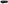 IDENTIFIKAČNÍ ČÍSLO NBI/NBI NO..................................................................PŘÍJMENÍ/ SURNAME…………………………………….PLATNÉ DO/VALID UNTIL(DD.MM.YYYY).............................................................................JMÉNO/ FIRST NAME……………………………………..STŘEDNÍ JMÉNO/ MIDDLE NAMEPŘÍJMÉNÍ MANŽELA/HUSBAND'S SURNAMEOBČANSTVÍ/ CITIZENSHIPFILIPÍNSKÉÚČELCESTA DO ZAHRANIČÍPOZNÁMKYNEMÁ ZÁZNAMRODINNÝ STAV/MARITAL STATUS……………..…POHLAVÍ/SEX……………..